（様式１－（２））　　　　　　　　　　　　　　　　　　　　　　　　　　　　　　　　　　　　　　　　　　　　　　　Ｒ０６脱炭素よこはま資金資格申告書　　年　　月　　日横浜市信用保証協会会長　横浜市長                             　　　　　　　住　　　所　　　　　                         　　    企　業　名　　　　　　　　　　　　　　　　　　　　　（TEL　　　　　　　　　E-mail        　　　　　　　　　　)                                       　　代　表　者　　　　　　　　　　　　　　　　　　　　脱炭素よこはま資金の融資申込にあたり、次のとおり、第三者機関の認証等を得た事業計画に従い、温室効果ガス排出量削減目標を定め、温室効果ガス排出量の削減に取組みますので、融資申込有資格者として申告します。　　※１　認証等について認証期間の定めがあるものについては認証期間中のもの、定めのないものについては、認証等された月の属する年度を含む３か年度以内のものを有効とします。（注）１　横浜市へ地球温暖化対策計画を提出したことがわかる書類の写し、及び、その計画書の写し、又は第三者機関の認証等を得たことがわかる書類の写し、及び、その事業計画書の写しを添付してください。２　この資格確認書は、融資申込の資格要件の一つですので、内容に虚偽等があった場合には、融資が受けられないことがあります。３　横浜市経済局金融課から、温室効果ガス排出量についてアンケートをお願いすることがあります。その際はご協力をお願いします。１　温室効果ガス排出量削減目標　　　　現在の排出量　　　　　　　ｔ－CO2　を　　年　月　日までに　　　　　　　　ｔ－CO2へ削減２　事業計画について提出または認証等を取得した年月日（　　　年　　月　　日）※１３　第三者機関の認証等について該当するものに☑　　 横浜市へ地球温暖化対策計画を提出した。エコアクション21エコステージ中小企業版SBTグリーン経営認証取扱金融機関等が提携する有料サービスのコンサルタント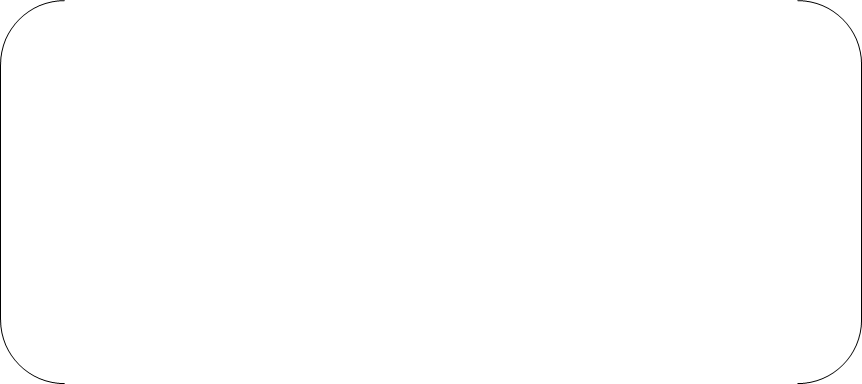 　　　　　□　e-dash（e-dash株式会社）□　CO2簡易算定ツール（MS&ADインターリスク総研株式会社）　　　　　□　その他（　　　　　　　　　　　　　　　　　　　　　　　　　　　　）その他